Мишина історіяОсінню мишки весь час бігали туди - сюди, і збирали запаси на зиму.
БАРАБАНИТЬ ПАЛЬЧИКАМИ 
І ось, нарешті, з неба стали падати красиві білі сніжинки. 
МЕТАЛОФОН
Вони покрили замерзлу землю пухкою білою ковдрою, і незабаром на цьому сніжкуу з’явились маленькі сліди мишиних лапок.
ТРИКУТНИК
Миши поховались у свої нірки, де у них було дуже багато їжі. Вони гризли горішки,
ДЕРЕВ’ЯНІ ЛОЖКИ, ГОРІХИ
гризли зернята.
БАНОЧКА З КРУПОЮ 
І вистилали собі з соломи теплі гніздечка.
ШАРУДІТИ БУМАГОЮ / ПАКЕТАМИ
Особливо вони любили ласувати солодкими корінцями.
ГРЕБІНЕЦЬ/ ГОФРОВАНИЙ КАРТОН 
А с зовні на землю кожен день падав сніг і 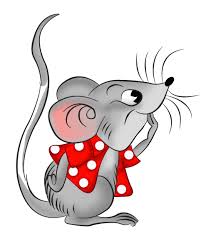 шумів вітер.
ПОДУТИ У ПЛЯШКУ Та мишкам було дуже затишно під снігом у теплих нірках.НАБІР ПЛЯШОКДощикРаз, два, три, чотири, п’ять,(СТУКАЮТЬ КЛАВЕСАМИ НАВХРЕСТ)Дощик знов пішов гулять.(ЛЕГКО СТУКАЮТЬ КЛАВЕСАМИ ОДИН ОБ ОДНИЙ КІНЦЯМИ)З парасолькою в руках,(СТАВЛЯТЬ КЛАВЕСИ ЛІТЕРОЮ Т, СТУКАЮТЬ ВЕРХНІМ ОБ НИЖНІЙ)У гумових чобітках.(«КРОКУЮТЬ» КІНЦЯМИ КЛАВЕСІВ ПО ПІДЛОЗІ)По доріжці туп-туп,По асфальту хлюп-хлюп.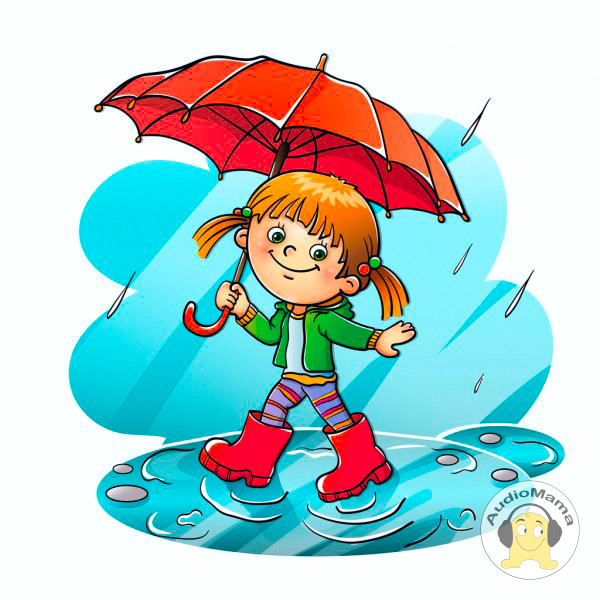 (СТУКАЮТЬ БОКАМИ КЛАВЕСІВ ПО ПІЛОЗІ) 